   РЕГИОНАЛЬНАЯ АССОЦИАЦИЯ «СТРОИТЕЛИ ТПП РБ»ПРОТОКОЛ № 67Правления Региональной ассоциации «Строители ТПП РБ»Дата заседания: «7» декабря  2017г.Место заседания: г. Улан-Удэ, ул. Ленина, 25.Время начала заседания: «10» часов «00» минут Время окончания заседания: «10» часов «20» минут.Форма: очная.Присутствовали члены Правления  СРОРегиональной ассоциации «Строители ТПП РБ» : Михеев А.Т., Гусляков В.А., Доржиев Г.Ю., Батуев В., Хусаев В.Л., Байминов В.Н. Отсутствовали: - нет;Кворум для проведения заседания Правления  СРО РА «Строители ТПП РБ» имеется, Правление правомочно принимать решения.Приглашенные лица:Исполнительный директор Ассоциации Елисафенко Владимир Леонидович;Секретарь Правления Кочетова Лидия ВасильевнаПОВЕСТКА ДНЯ ЗАСЕДАНИЯ ПРАВЛЕНИЯ:Утверждение  перечня страховых компаний для страхования гражданской ответственности членов СРО  РА «Строители ТПП РБ»По вопросам  повестки дняСлушали  по вопросу:Исполнительного директора  СРО   РА «Строители ТПП РБ»  Елисафенко  В.Л.  В СРО  РА «Строители ТПП РБ» поступили  предложения от   шести страховых компаний  по  заключение страховых договоров с членами СРО РА «Строители ТПП РБ»: Страховая компания  СПАО «Ингосстрах», СК «СОГАЗ»,СК «Абсолют»,СК «ПАРИ»,СК «Орбита» ,СК «Согласие».Предварительно,  ознакомившись  с пакетом представленных документов, и  изучив  предлагаемые условия для заключения страховых договоров перечисленных компаний, остановились на трех  компаниях: Страховая компания  СПАО «Ингосстрах»,  СК «СОГАЗ»,СК «Абсолют». Члены Правления ознакомились с результатами проведенного анализа заявок.Предложение:  Вынести на голосование вопрос об утверждении    трех  страховых компаний: Страховая компания  СПАО «Ингосстрах»,  СК «СОГАЗ»,СК «Абсолют» в качестве  партнеров саморегулируемой организации РА «Строители ТПП РБ» в области страхования и рекомендовать  их членам СРО для заключения договоров страхования.Решили:Согласовать  три страховые компании СПАО «Ингосстрах»,  СК «СОГАЗ»,СК «Абсолют» в качестве партнеров СРО РА «Строители ТПП РБ»  и рекомендовать их всем членам СРО для  заключения  договоров страхования. Довести эту информацию до  членов СРО. Разместить на сайте СРО Протокол Правления СРО  РА «Строители ТПП РБ» № 67 от________ 2017г.Результаты голосования: «За» - 6 голосов (100%), «Против» - 0 голосов, «Воздержался» - 0 голосов. Решение принято Повестка дня исчерпана. Предложений и дополнений в повестку дня собрания не поступило. Заседание Правления объявляется закрытым.Исполнительный  директор          Елисафенко В.Л.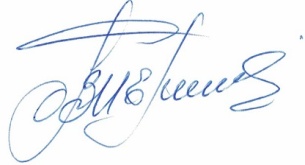 Секретарь  Правления                                            Кочетова Л.В.г. Улан-Удэ, ул. Ленина, д. 25, тел. 8(3012) 21-55-88,( 89021)642246;  e-mail: sro@tpprb.com